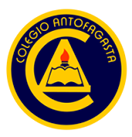 Centro EducacionalColegio AntofagastaColegio AntofagastaRDAAv. Ascotán Sur N°220 Fono: 055-2565177 ; 055-2710833Av. Ascotán Sur N°220 Fono: 055-2565177 ; 055-2710833Av. Ascotán Sur N°220 Fono: 055-2565177 ; 055-2710833Av. Ascotán Sur N°220 Fono: 055-2565177 ; 055-2710833Av. Ascotán Sur N°220 Fono: 055-2565177 ; 055-2710833www.colegioantofagasta.cl admision@colegioantofagasta.clwww.colegioantofagasta.cl admision@colegioantofagasta.clwww.colegioantofagasta.cl admision@colegioantofagasta.cl(no completar)POSTULACIÓN DE INGRESOPOSTULACIÓN DE INGRESOPOSTULACIÓN DE INGRESOPOSTULACIÓN DE INGRESOPOSTULACIÓN DE INGRESOPOSTULACIÓN DE INGRESOPOSTULACIÓN DE INGRESOFICHA DE INSCRIPCIÓN 2024FICHA DE INSCRIPCIÓN 2024FICHA DE INSCRIPCIÓN 2024FICHA DE INSCRIPCIÓN 2024FICHA DE INSCRIPCIÓN 2024FICHA DE INSCRIPCIÓN 2024FICHA DE INSCRIPCIÓN 2024Recuerde ingresar todos los Datos solicitados. Favor llenar con letra imprenta, clara y legible.Recuerde ingresar todos los Datos solicitados. Favor llenar con letra imprenta, clara y legible.Recuerde ingresar todos los Datos solicitados. Favor llenar con letra imprenta, clara y legible.Recuerde ingresar todos los Datos solicitados. Favor llenar con letra imprenta, clara y legible.Recuerde ingresar todos los Datos solicitados. Favor llenar con letra imprenta, clara y legible.Recuerde ingresar todos los Datos solicitados. Favor llenar con letra imprenta, clara y legible.Recuerde ingresar todos los Datos solicitados. Favor llenar con letra imprenta, clara y legible.Recuerde ingresar todos los Datos solicitados. Favor llenar con letra imprenta, clara y legible.Recuerde ingresar todos los Datos solicitados. Favor llenar con letra imprenta, clara y legible.Recuerde ingresar todos los Datos solicitados. Favor llenar con letra imprenta, clara y legible.Fecha:Antofagasta,________________________________ de 202___.Antofagasta,________________________________ de 202___.Antofagasta,________________________________ de 202___.Antofagasta,________________________________ de 202___.Antofagasta,________________________________ de 202___.Antofagasta,________________________________ de 202___.Curso al cuál PostulaCurso al cuál PostulaDATOS ALUMNO(A)DATOS ALUMNO(A)DATOS ALUMNO(A)R.U.N.NombresApellido PaternoApellido MaternoSexoFecha NacimientoFemenino Masculino Dirección Teléfono CasaTeléfono CasaTeléfono MóvilColegio de ProcedenciaColegio de ProcedenciaColegio de ProcedenciaDATOS APODERADO ACADÉMICO (Adulto responsable de la Educación del Alumno(a))DATOS APODERADO ACADÉMICO (Adulto responsable de la Educación del Alumno(a))DATOS APODERADO ACADÉMICO (Adulto responsable de la Educación del Alumno(a))DATOS APODERADO ACADÉMICO (Adulto responsable de la Educación del Alumno(a))DATOS APODERADO ACADÉMICO (Adulto responsable de la Educación del Alumno(a))DATOS APODERADO ACADÉMICO (Adulto responsable de la Educación del Alumno(a))DATOS APODERADO ACADÉMICO (Adulto responsable de la Educación del Alumno(a))DATOS APODERADO ACADÉMICO (Adulto responsable de la Educación del Alumno(a))DATOS APODERADO ACADÉMICO (Adulto responsable de la Educación del Alumno(a))R.U.N.ParentescoNombresApellido PaternoApellido MaternoSexoFecha NacimientoFemenino Masculino Dirección Teléfono CasaTeléfono CasaTeléfono CasaTeléfono MóvilOcupaciónCorreo ElectrónicoCorreo ElectrónicoCorreo ElectrónicoDATOS APODERADO FINANCIERO (Adulto responsable de los compromisos económicos del Alumno(a))DATOS APODERADO FINANCIERO (Adulto responsable de los compromisos económicos del Alumno(a))DATOS APODERADO FINANCIERO (Adulto responsable de los compromisos económicos del Alumno(a))DATOS APODERADO FINANCIERO (Adulto responsable de los compromisos económicos del Alumno(a))DATOS APODERADO FINANCIERO (Adulto responsable de los compromisos económicos del Alumno(a))DATOS APODERADO FINANCIERO (Adulto responsable de los compromisos económicos del Alumno(a))DATOS APODERADO FINANCIERO (Adulto responsable de los compromisos económicos del Alumno(a))DATOS APODERADO FINANCIERO (Adulto responsable de los compromisos económicos del Alumno(a))DATOS APODERADO FINANCIERO (Adulto responsable de los compromisos económicos del Alumno(a))DATOS APODERADO FINANCIERO (Adulto responsable de los compromisos económicos del Alumno(a))R.U.N.ParentescoNombresApellido PaternoApellido MaternoSexoFecha NacimientoFemenino Masculino Dirección Teléfono CasaTeléfono CasaTeléfono CasaTeléfono MóvilOcupaciónCorreo ElectrónicoCorreo ElectrónicoCorreo ElectrónicoObservaciones:Observaciones:(1) Si se registran dos Apoderados, sus correos electrónicos deben ser diferentes.(1) Si se registran dos Apoderados, sus correos electrónicos deben ser diferentes.(1) Si se registran dos Apoderados, sus correos electrónicos deben ser diferentes.(1) Si se registran dos Apoderados, sus correos electrónicos deben ser diferentes.(1) Si se registran dos Apoderados, sus correos electrónicos deben ser diferentes.(1) Si se registran dos Apoderados, sus correos electrónicos deben ser diferentes.(1) Si se registran dos Apoderados, sus correos electrónicos deben ser diferentes.  Esta Ficha también puede ser llenada personalmente en nuestras oficinas,  Esta Ficha también puede ser llenada personalmente en nuestras oficinas,  Esta Ficha también puede ser llenada personalmente en nuestras oficinas,  Esta Ficha también puede ser llenada personalmente en nuestras oficinas,  Esta Ficha también puede ser llenada personalmente en nuestras oficinas,  Esta Ficha también puede ser llenada personalmente en nuestras oficinas,  Esta Ficha también puede ser llenada personalmente en nuestras oficinas,  Sólo se deben traer copias de los documentos solicitados.  Sólo se deben traer copias de los documentos solicitados.  Sólo se deben traer copias de los documentos solicitados.  Sólo se deben traer copias de los documentos solicitados.  Sólo se deben traer copias de los documentos solicitados.  Colegio Antofagasta S.P.A. se reserva el derecho de Admisión.  Colegio Antofagasta S.P.A. se reserva el derecho de Admisión.  Colegio Antofagasta S.P.A. se reserva el derecho de Admisión.  Colegio Antofagasta S.P.A. se reserva el derecho de Admisión.  Colegio Antofagasta S.P.A. se reserva el derecho de Admisión.  Colegio Antofagasta S.P.A. se reserva el derecho de Admisión.